Componente curricular: MATEMÁTICAPLANOS DE DESENVOLVIMENTO BIMESTRAISOs Planos de desenvolvimento bimestrais consistem em sugestões para o desenvolvimento do trabalho com o componente curricular. Na elaboração desta proposta foram selecionadas, na Base Nacional Comum Curricular ‒ BNCC, as Unidades Temáticas, com os respectivos objetos de conhecimento e habilidades considerados significativos, ou estruturantes, para a aprendizagem dos estudantes no período letivo e para a continuidade nos estudos. 9º ano – Bimestre 1(continua)(continuação)(continua)(continuação)Habilidades e práticas pedagógicasO quadro a seguir apresenta sugestões de práticas pedagógicas para o desenvolvimento das habilidades indicadas para o bimestre.(continua)(continuação)(continua)(continuação)(continua)(continuação)Subsídios para o trabalhoSitesAPM – Associação de Professores de Matemática (Portugal). Disponível em: <https://wordpress.apm.pt/>. Acesso em: 03 nov. 2018.Caem – Centro de Aperfeiçoamento do Ensino da Matemática (USP). Disponível em: <https://www.ime.usp.br/caem/>. Acesso em: 03 nov. 2018.Cecemca – Centro de Educação Continuada em Educação Matemática, Científica e Ambiental da Universidade Estadual Paulista “Júlio de Mesquita Filho” (Unesp). Disponível em: <http://www2.fc.unesp.br/cecemca/index.htm>. Acesso em: 03 nov. 2018.Cecimig – Centro de Ensino de Ciências e Matemática da Universidade Federal de Minas Gerais (UFMG). Disponível em: <http://www.cecimig.fae.ufmg.br/>. Acesso em: 03 nov. 2018.Cempem – Centro de Estudos Memória e Pesquisa em Educação Matemática da Universidade Estadual de Campinas (Unicamp). Disponível em: <https://www.cempem.fe.unicamp.br/>. Acesso em: 03 nov. 2018.Creem – Centro de Referência de Modelagem Matemática no Ensino da Universidade Estadual de Blumenau (Furb). Disponível em: <http://www.furb.br/cremm/portugues/index.php>. Acesso em: 03 nov. 2018.Edumatec – Programa de pós-graduação em Educação Matemática e Tecnológica da Universidade Federal de Pernambuco (UFPE). Disponível em: <https://www.ufpe.br/ppgedumatec>. Acesso em: 03 nov. 2018.Gepem – Grupo de Estudos e Pesquisas em Educação Matemática da Universidade Federal Rural do Rio de Janeiro (UFRRJ). Disponível em: <http://r1.ufrrj.br/gepem/>. Acesso em: 03 nov. 2018.Gepeticem – Grupo de Estudos e Pesquisas das Tecnologias da Informação e Comunicação em Educação Matemática da Universidade Federal Rural do Rio de Janeiro (UFRRJ). Disponível em: <http://www.gepeticem.ufrrj.br/portal/>. Acesso em: 01 out. 2018.LEG – Laboratório de Ensino de Geometria da Universidade Federal Fluminense (UFF). Disponível em: <http://www.uff.br/?q=tags/laboratorio-de-ensino-de-geometria-leg>. Acesso em: 01 out. 2018.LEM – Laboratório de Ensino de Matemática da Universidade de São Paulo (USP). Disponível em: <https://www.ime.usp.br/lem/>. Acesso em: 03 nov. 2018.LEM – Laboratório de Ensino de Matemática da Universidade Estadual de Campinas (Unicamp). Disponível em: <https://www.ime.unicamp.br/lem/>. Acesso em: 03 nov. 2018.Lemat – Laboratório de Educação Matemática da Universidade Federal de Goiás (UFGO). Disponível em: <http://lemat.mat.ufg.br/>. Acesso em: 03 nov. 2018.Lemat – Laboratório de Estudos de Matemática e Tecnologias da Universidade Federal de Santa Catarina (UFSC). Disponível em: <http://lemat.sites.ufsc.br/>. Acesso em: 03 nov. 2018.PPGECNM – Programa de Pós-Graduação em Ensino de Ciências Naturais e Matemática da Universidade Federal do Rio Grande do Norte (UFRN). Disponível em: <https://sigaa.ufrn.br/sigaa/public/programa/portal.jsf?id=134>. Acesso em: 03 nov. 2018.Projeto Fundão da Universidade Federal do Rio de Janeiro (UFRJ). Disponível em: <http://www.matematica.projetofundao.ufrj.br/>. Acesso em: 03 nov. 2018.SBEM – Sociedade Brasileira de Educação Matemática. Disponível em: <http://www.sbembrasil.org.br/sbembrasil/>. Acesso em: 03 nov. 2018.SBM – Sociedade Brasileira de Matemática. Disponível em: <https://www.sbm.org.br/>. Acesso em: 
03 nov. 2018.LivrosNúmerosCAMPOS, Tânia M. M.; GITIRANA, Verônica; MAGINA, Sandra; NUNES, Terezinha. Repensando adição e subtração. São Paulo: Proem, 2001.CARRAHER, David; SCHLIEMANN, Analúcia (Orgs.). A compreensão de conceitos aritméticos: ensino e pesquisa. Campinas: Papirus, 1998.CENTURIÓN, Marília. Conteúdo e metodologia da Matemática: números e operações. São Paulo: Scipione, 1994.GIMENEZ, Joaquim; LINS, Rômulo Campos. Perspectivas em Aritmética e Álgebra para o século XXI. Campinas: Papirus, 1997.ÁlgebraBELL, Max; BUSHAW, Donald; POLLACK, Henry. O. Aplicações da matemática escolar. São Paulo: Atual, 1997.DINIZ, Maria Ignes; SOUSA, Eliana Reame de. Álgebra: das variáveis às equações e funções. São Paulo: IME-USP, 1994.FIORENTINI, Dário; MIGUEL, Antonio; MIORIN, Ângela. Ressonâncias e dissonâncias do movimento pendular entre Álgebra e Geometria no currículo escolar brasileiro. Zetetiké. Campinas, Unicamp, n. 1, 1993.PERELMANN, I. Aprenda Álgebra brincando. Curitiba: Hemus, 2001.PINTO, Renata Anastacia. Erros e dificuldades no ensino da Álgebra: o tratamento dado por professoras de 7ª série em aula. 1997. Dissertação (Mestrado) – Unicamp, Campinas.SCARLASSARI, Nathalia Tornisiello. Um estudo de dificuldades ao aprender Álgebra em situações diferenciadas de ensino em alunos da 6ª série do ensino fundamental. 2007. Dissertação (Mestrado) – Unicamp, Campinas. SILVA, Maria José Ferreira da. Sobre a introdução do conceito de número fracionário. 1997. Dissertação (Mestrado) – Pontifícia Universidade Católica, São Paulo.GeometriaABRANTES, Paulo; FONSECA, Helena; PONTE, João Pedro da; VELOSO, Eduardo (Orgs.). Ensino de Geometria no virar do milênio: investigações em Geometria na sala de aula. Lisboa: DEFCUL, 1999.CAMPOS, Tânia Maria M.; CURI, Edda; PIRES, Célia Maria C. Espaço e forma. São Paulo: Proem, 2000.GOMES, Adriana A. M.; GRANDO, Regina Célia; NACARATO, Adair Mendes. Experiências com Geometria na escola básica: narrativas de professores em (trans)formação. São Carlos: Pedro & Editores, 2008.LINDQUIST, Mary M.; SHULTE, Albert P. (Orgs.). Aprendendo e ensinando Geometria. São Paulo: Atual, 1994.LOPES, Maria Laura; NASSER, Lilian (Orgs.). Geometria na era da imagem e do movimento. Rio de Janeiro: UFRJ, 1996.LORENZATO, Sérgio. Por que não ensinar Geometria? Educação Matemática em Revista. Florianópolis, SBEM, n. 4, 1º sem. 1995.PAVANELLO, Regina Maria. O abandono do ensino da Geometria no Brasil: causas e consequências. Zetetiké. Campinas, Unicamp, n. 1, p. 7-17, mar. 1993.Probabilidade e estatísticaCAZORLA, Irene Maurício; SANTANA, Eurivalda dos Santos. Tratamento da Informação para o Ensino Fundamental e Médio. Ilhéus: Via Litterarum, 2006.LANNER, Anna Regina; LOPES, Celi Aparecida Espasandin (Orgs.). Encontro das crianças com o acaso, as possibilidades, os gráficos e as tabelas. Campinas: Unicamp, 2003.LOPES, Celi Aparecida Espasandin. A Probabilidade e a Estatística no Ensino Fundamental: uma análise curricular. 1998. Dissertação (Mestrado) – Unicamp, Campinas.LOPES, Maria Laura M. Leite (Org.). Tratamento da Informação: explorando dados estatísticos e noções de probabilidade a partir das séries iniciais. Rio de Janeiro: UFRJ, 2005.Resolução de problemasDANTE, Luiz Roberto. Didática da resolução de problemas de Matemática. São Paulo: Ática, 1991.DINIZ, Maria Ignez; SMOLE, Kátia Stocco. Ler, escrever e resolver problemas: habilidades básicas para aprender Matemática. Porto Alegre: Artmed, 2001.KRULIK, Stephen; REYS, Robert E. (Orgs.). A resolução de problemas na Matemática escolar. São Paulo: Atual, 1997.POLYA, George. A arte de resolver problemas: um novo aspecto do método matemático. Rio de Janeiro: Interciência, 1995.AvaliaçãoALVES, Maria Palmira Castro. Currículo e avaliação: uma perspectiva integrada. Porto: Porto, 2004.BURIASCO, Regina. Sobre avaliação em Matemática: uma reflexão. Educação em Revista. Belo Horizonte, UFMG, n. 36, 2002.CURY, Helena Noronha. Análise de erros: o que podemos aprender com as respostas dos alunos. Belo Horizonte: Autêntica, 2007.HADJI, Charles. Avaliação desmistificada. Porto Alegre: Artmed, 2001.HOFFMANN, Jussara. Avaliação mediadora: uma prática em construção da pré-escola à universidade. Porto Alegre: Mediação, 2000.LUCKESI, Cipriano Carlos. Avaliação da aprendizagem escolar. São Paulo: Cortez, 2001.OLINTO, Neuza Bertoni. O erro como estratégia didática: estudo dos erros no ensino da matemática elementar. Campinas: Papirus, 2000.PERRENOUD, Philippe. Avaliação: da excelência à regulação das aprendizagens. Porto Alegre: Artmed, 1999.SANTOS, Vânia Maria Pereira dos (Coord.). Avaliação de aprendizagem e raciocínio em Matemática: métodos alternativos. Rio de Janeiro: UFRJ; Projeto Fundão, 1997.Educação MatemáticaALMOULOUD, Saddo Ag. Fundamentos da Didática da Matemática. Curitiba: UFPR, 2007.D’AMBROSIO, Ubiratan. Etnomatemática: elo entre as tradições e a modernidade. Belo Horizonte: Autêntica, 2001.D’AMORE, Bruno. Matemática, estupefação e poesia. São Paulo: Livraria da Física, 2012.FONSECA, Maria da Conceição F. R. (Org.). Letramento no Brasil: habilidades matemáticas. São Paulo: Global, 2004.GRANDO, Regina Célia; MENDES, Jackeline Rodrigues (Orgs.). Múltiplos olhares: Matemática e produção de conhecimento. São Paulo: Musa, 2007.LOPES, Celi Aparecida Espasandin; NACARATO, Adair Mendes. Escritas e leituras na Educação Matemática. Belo Horizonte: Autêntica, 2005.LOPES, Celi Aparecida Espasandin; NACARATO, Adair Mendes (Orgs.). Educação Matemática, leitura e escrita: armadilhas, utopias e realidade. Campinas: Mercado de Letras, 2009.LORENZATO, Sérgio. Para aprender Matemática. Campinas: Autores Associados, 2006.PAIS, Luiz Carlos. Ensinar e aprender Matemática. Belo Horizonte: Autêntica, 2006.PARRA, Cecília; SAIZ, Irma (Orgs.). Didática da Matemática: reflexões psicopedagógicas. Porto Alegre: Artes Médicas, 1996.SANTOS, Vinício de Macedo. Ensino de Matemática na escola de nove anos: dúvidas, dívidas e desafios. São Paulo: Cengage Learning, 2014.História da MatemáticaBAUMGART, John K. Tópicos de história da Matemática para uso em sala de aula: Álgebra. São Paulo: Atual, 1992.BOYER, Carl B. História da Matemática. São Paulo: Edgard Blücher, 1996.EVES, Howard. Introdução à história da Matemática. Campinas: Unicamp, 1997.EVES, Howard. Tópicos de história da Matemática para uso em sala de aula: Geometria. São Paulo: Atual, 1992.EVES, Howard. Tópicos de história da Matemática para uso em sala de aula: Trigonometria. São Paulo: Atual, 1992.GUNDLASH, Bernard H. Tópicos de história da Matemática para uso em sala de aula: Números e numerais. São Paulo: Atual, 1992.IFRAH, Georges. História universal dos algarismos. São Paulo: Nova Fronteira, 1997.MIORIM, Maria Ângela; MIGUEL, Antonio. Introdução à história da Educação Matemática. São Paulo: Atual, 1998.ROQUE, Tatiana. História da Matemática: uma visão crítica, desfazendo mitos e lendas. Rio de Janeiro: Zahar, 2012.STRUIK, Dirk J. História concisa das matemáticas. Lisboa: Gradiva, 1998.JogosBRENELLI, Rosely Palermo. O jogo como espaço para pensar: a construção de noções lógicas e aritméticas. Campinas: Papirus, 1996.DINIZ, Estela Milani; SMOLE, Kátia Stocco. Jogos de matemática de 6º ao 9º ano. Porto Alegre: Artmed, 2007.GRANDO, Regina Célia. O jogo e a matemática no contexto da sala de aula. São Paulo: Paulus, 2004.MACEDO, Lino de; PASSOS, Norimar C.; PETTY, Ana Lúcia S. Aprender com jogos e situações problema. Porto Alegre: Artmed, 2000.MACEDO, Lino de; PASSOS, Norimar C.; PETTY, Ana Lúcia S. Os jogos e o lúdico na aprendizagem escolar. Porto Alegre: Artmed, 2005.Matemática e temas transversaisGIARDINETTO, José Roberto B. Matemática escolar e Matemática da vida cotidiana. Campinas: Autores Associados, 1999.LOPES, Celi Aparecida Espasandin (Org.). Matemática em projetos: uma possibilidade. Campinas: Unicamp, 2003.MONTEIRO, Alexandrina; POMPEU JUNIOR, Geraldo. A Matemática e os temas transversais. São Paulo: Moderna, 2001.TecnologiaBORBA, Marcelo de Carvalho; PENTEADO, Miriam G. Informática e Educação Matemática. Belo Horizonte: Autêntica, 2003.MEDEIROS, Katia Maria de. A influência da calculadora na resolução de problemas matemáticos abertos. Educação Matemática em Revista. São Paulo, SBEM, n. 14, 2003.OLIVEIRA, Celina Couto; COSTA, José Wilson; MOREIRA, Mércia. Prática pedagógica: ambientes informatizados de aprendizagem, produção e avaliação de software educativo. Campinas: Papirus, 2001.OLIVEIRA, Ramon de. Informática educativa: dos planos e discursos à sala de aula. Campinas: Papirus, 1997.PETITTO, Sônia. Projetos de trabalho em informática: desenvolvendo competências. Campinas: Papirus, 2003.RUBIO, Juliana de Alcântara S. Uso didático da calculadora no ensino fundamental: possibilidades e desafios. 2003. Dissertação (Mestrado) – Unesp, Marília.SANDHOLTZ, Judith H.; RINGSTAFF, Cathy; DWYER, David C. Ensinando com tecnologia: criando salas de aula centradas nos alunos. Porto Alegre: Artmed, 1997.RevistasBOLEMA (Boletim de Educação Matemática)Publicado pelo Departamento de Matemática do Instituto de Geociência e Ciências Exatas da Universidade Estadual Paulista “Júlio de Mesquita Filho” (IGCE-Unesp). Rio Claro, Unesp, v. 21, n. 31, 2008. Disponível em: <http://www.periodicos.rc.biblioteca.unesp.br/index.php/bolema>. Acesso em: 01 out. 2018.Boletins do GEPEM Publicados pelo Grupo de Estudo e Pesquisa em Educação Matemática da Universidade Federal Rural do Rio de Janeiro (UFRRJ). Disponível em: <http://r1.ufrrj.br/gepem/>. Acesso em: 03 nov. 2018.Educação Matemática em RevistaPublicada pela Sociedade Brasileira de Educação Matemática. Disponível em: <http://www.sbembrasil.org.br/sbembrasil/>. Acesso em: 03 nov. 2018.Jornal do professor de MatemáticaPublicado pelo Departamento de Ensino de Matemática da Universidade Estadual de Campinas (Unicamp). Disponível em: <https://www.ime.unicamp.br/lem/jpm.html>. Acesso em: 03 nov. 2018.Revemat – Revista eletrônica de Educação MatemáticaPublicada pelo Grupo de Pesquisa em Epistemologia e Ensino de Matemática. Disponível em: <https://periodicos.ufsc.br/index.php/revemat>. Acesso em: 01 out. 2018.Revista Educação e Matemática e Revista QuadrantePublicadas pela Associação de Professores de Matemática de Portugal. Disponível em: <https://wordpress.apm.pt/>. Acesso em: 03 nov. 2018.Revista do professor de MatemáticaPublicada pela Sociedade Brasileira de Matemática. Disponível em: <https://www.sbm.org.br/>. Acesso em: 03 nov. 2018.Revista ZetetikéPublicada pelo Centro de Estudos Memória e Pesquisa em Educação Matemática da Universidade Estadual de Campinas (Unicamp). Disponível em: <https://www.cempem.fe.unicamp.br/>. Acesso em: 03 nov. 2018.Artigos de divulgação científicaAnálise comparativa do filme e do livro Fahrenheit 451. Frederico Helou Doca de Andrade. Disponível em: <http://faef.revista.inf.br/imagens_arquivos/arquivos_destaque/ZWnxGy9CyqrIAyW_2013-6-28-12-50-7.pdf>. Acesso em: 03 nov. 2018.10 Questões para Professores de Matemática… e como o PISA pode ajudar a respondê-las. OCDE, 2018. Disponível em: <https://www.sbm.org.br/wp-content/uploads/2018/02/Livro_Dez_Questoes-PISA_2018.pdf>. Acesso em: 03 nov. 2018.Orientações adicionais	Em consonância com a BNCC, trouxemos para o 9º ano o estudo dos números reais como continuidade e escopo dos conjuntos numéricos conhecidos no Ensino Fundamental e também como base para o Ensino Médio, que terá o conjunto dos números complexos como último degrau na Unidade Temática Números. Nesse sentido, são revisitados os conjuntos numéricos naturais, inteiros e racionais. Assim, a proposta metodológica se apresenta como processo contínuo, em que a próxima etapa é estabelecida com base na anterior, garantindo consistência ao aprendizado. 	Passamos então para as operações com os números reais, que evidentemente trabalham com naturais, inteiros e racionais, mas com ênfase nos números irracionais.	O bimestre se encerra com a proporcionalidade direta e inversa, um dos principais conceitos do Ensino Fundamental, e as regras de três (simples e composta). Retomamos o conceito de razão, visto no 7º ano, agora com as razões entre grandezas de naturezas diferentes e suas inúmeras aplicações em situações cotidianas. É importante investir na apresentação do conceito aos alunos e na produção por parte deles de problemas envolvendo proporções diretas ou inversas.	Permeando os conteúdos, não se deve descuidar do trabalho com a informação, que constitui uma seção específica sobre cálculo de porcentagens múltiplas (no capítulo 1 do livro do estudante), construção e interpretação de gráfico de linhas (capítulo 2 do livro do estudante) e comparação e construção de gráficos de barras e de gráficos de colunas.Gestão da sala de aulaAlém de orientações em relação à forma de apresentação e disposição do ambiente e dos estudantes, passando pela organização do tempo e pela antecipação de situações que podem surgir ao longo da aula, a gestão da sala de aula engloba a prontidão em utilizar os meios disponíveis para alcançar o objetivo de desenvolvimento de determinadas habilidades. O exemplo a seguir destaca a gestão do tempo, do espaço, da organização dos alunos, da educação inclusiva e das reações familiares. O planejamento do tempo das atividades, da ocupação do espaço, dos recursos didáticos reduz a improvisação e é fator relevante para a boa gestão da aula. Defina claramente com os alunos as atividades a serem realizadas, estabeleça a organização da turma e disponibilize os recursos materiais adequados para cada situação. Lembre-se de que a simples disposição das carteiras pode facilitar o trabalho em grupo, o diálogo e a cooperação, o que favorece a realização de cada estratégia por meio de dinâmicas diferentes. Por exemplo, leituras podem ser individuais ou compartilhadas, pesquisas e trabalhos com construção de modelos podem ser realizados individualmente ou em grupos, discussões de situações problema podem ser coletivas ou em grupos menores.  É preciso considerar, também, a possibilidade de os alunos assumirem a responsabilidade pela disposição, ordem e limpeza da sala, bem como pela organização de murais para exposição de trabalhos, jornais, programação cultural. Na perspectiva da educação inclusiva, é indispensável pensar em estratégias diversificadas para levar todos os alunos, sem exceção, ao desenvolvimento e à aprendizagem. Com esse objetivo, invista no trabalho colaborativo, no compartilhamento e em momentos para discussão e reflexão de temas e questões relacionadas à diversidade e ao acolhimento.Cuide da relação com familiares, informando e envolvendo os pais e responsáveis nas questões educacionais, considerando suas expectativas, pontos de vista e disponibilidade para o diálogo. Levante as prioridades do período para propor reuniões, debates, entrevistas, estando sempre atento e aberto para as necessidades e questões que emergirem.Acompanhamento dos alunos	Visando ao acompanhamento constante do desempenho dos alunos, é indispensável a observação contínua do próprio processo de trabalho em sala de aula, tanto nas discussões coletivas, quanto na realização de atividades em grupo ou individuais.	Percebidas as dificuldades dos alunos e suas causas e tendo em vista os objetivos e conteúdos planejados para o bimestre, poderão ser propostas atividades extras e diversificadas que contribuam com as aprendizagens. 	O conteúdo desenvolvido neste bimestre, em particular no capítulo 3 do livro do estudante, é altamente favorável à proposição de atividades interdisciplinares com Ciências. Verifique o entendimento e a correta aplicação das razões entre grandezas de naturezas diferentes pelos alunos. Caso apresentem dúvidas, elabore um material suplementar para um esforço conjunto de modo a superar as dificuldades observadas.	É muito importante acompanhar o ritmo e a capacidade de compreensão dos alunos, respeitando a complexidade e a sequência de itens do capítulo 3. Por exemplo, trabalhar regra de três composta depois de verificar o completo domínio dos alunos com relação à regra de três simples. Habilidades essenciais para a continuidade dos estudos	Para avançar na aprendizagem e aprimorar os conhecimentos no próximo bimestre, é essencial que os alunos tenham desenvolvido as habilidades descritas a seguir.Identificar um número real com representação decimal infinita e não periódica como um número irracional e saber localizá-lo na reta numérica.Saber operar com números reais e aplicar corretamente as propriedades dos radicais para calcular o valor numérico das expressões numéricas e resolver situações problema.Reconhecer e aplicar razões entre grandezas de naturezas diferentes, grandezas diretamente proporcionais e grandezas inversamente proporcionais na resolução de situações problema.Resolver problemas aplicando corretamente a regra de três simples e a regra de três composta.Identificar a estrutura (título, texto, tabelas, gráficos e outros recursos) de matérias jornalísticas, fazer a leitura com compreensão, possibilitando a análise e a crítica.Pesquisar sobre assuntos quaisquer, organizar dados em tabela e construir gráfico de linha e gráficos comparativos de barras e de colunas.Capítulos do livro do estudanteUnidade Temática da BNCCObjetos de conhecimento da BNCCHabilidades da BNCCCapítulo 1 – Números reais1. A história dos números2. Números quadrados perfeitos3. Raiz quadrada de números racionais não negativos4. Números irracionais e números reais5. Reta real• Analisando uma reportagem com porcentagens múltiplas (seção Trabalhando a informação)NúmerosNecessidade dos números reais para medir qualquer segmento de retaNúmeros irracionais: reconhecimento e localização de alguns na reta numérica(EF09MA01) Reconhecer que, uma vez fixada uma unidade de comprimento, existem segmentos de reta cujo comprimento não é expresso por número racional (como as medidas de diagonais de um polígono e alturas de um triângulo, quando se toma a medida de cada lado como unidade).(EF09MA02) Reconhecer um número irracional como um número real cuja representação decimal é infinita e não periódica, e estimar a localização de alguns deles na reta numérica.Capítulo 1 – Números reais1. A história dos números2. Números quadrados perfeitos3. Raiz quadrada de números racionais não negativos4. Números irracionais e números reais5. Reta real• Analisando uma reportagem com porcentagens múltiplas (seção Trabalhando a informação)NúmerosNúmeros reais: notação científica e problemas(EF09MA04) Resolver e elaborar problemas com números reais, inclusive em notação científica, envolvendo diferentes operações.GeometriaGeometriaRelações métricas no triângulo retânguloTeorema de Pitágoras: verificações experimentais e demonstraçãoRetas paralelas cortadas por transversais: teoremas de proporcionalidade e verificações experimentais(EF09MA14) Resolver e elaborar problemas de aplicação do teorema de Pitágoras ou das relações de proporcionalidade envolvendo retas paralelas cortadas por secantes.Capítulo 2 – Operações com números reais1. Potências nas medidas astronômicas, subatômicas e informáticas2. Potência com expoente fracionário e radicais3. Propriedades dos radicais4. Adição algébrica com radicais5. Multiplicação e divisão com radicais6. Potenciação e radiciação com radicais• Construindo e interpretando gráfico de linha (seção Trabalhando a informação)Capítulo 2 – Operações com números reais1. Potências nas medidas astronômicas, subatômicas e informáticas2. Potência com expoente fracionário e radicais3. Propriedades dos radicais4. Adição algébrica com radicais5. Multiplicação e divisão com radicais6. Potenciação e radiciação com radicais• Construindo e interpretando gráfico de linha (seção Trabalhando a informação)NúmerosNecessidade dos números reais para medir qualquer segmento de retaNúmeros irracionais: reconhecimento e localização de alguns na reta numérica(EF09MA02) Reconhecer um número irracional como um número real cuja representação decimal é infinita e não periódica, e estimar a localização de alguns deles na reta numérica.Capítulo 2 – Operações com números reais1. Potências nas medidas astronômicas, subatômicas e informáticas2. Potência com expoente fracionário e radicais3. Propriedades dos radicais4. Adição algébrica com radicais5. Multiplicação e divisão com radicais6. Potenciação e radiciação com radicais• Construindo e interpretando gráfico de linha (seção Trabalhando a informação)Capítulo 2 – Operações com números reais1. Potências nas medidas astronômicas, subatômicas e informáticas2. Potência com expoente fracionário e radicais3. Propriedades dos radicais4. Adição algébrica com radicais5. Multiplicação e divisão com radicais6. Potenciação e radiciação com radicais• Construindo e interpretando gráfico de linha (seção Trabalhando a informação)NúmerosPotências com expoentes negativos e fracionários(EF09MA03) Efetuar cálculos com números reais, inclusive potências com expoentes fracionários.Capítulo 2 – Operações com números reais1. Potências nas medidas astronômicas, subatômicas e informáticas2. Potência com expoente fracionário e radicais3. Propriedades dos radicais4. Adição algébrica com radicais5. Multiplicação e divisão com radicais6. Potenciação e radiciação com radicais• Construindo e interpretando gráfico de linha (seção Trabalhando a informação)Capítulo 2 – Operações com números reais1. Potências nas medidas astronômicas, subatômicas e informáticas2. Potência com expoente fracionário e radicais3. Propriedades dos radicais4. Adição algébrica com radicais5. Multiplicação e divisão com radicais6. Potenciação e radiciação com radicais• Construindo e interpretando gráfico de linha (seção Trabalhando a informação)Grandezas e medidasUnidades de medida para medir distâncias muito grandes e muito pequenasUnidades de medida utilizadas na informática(EF09MA18) Reconhecer e empregar unidades usadas para expressar medidas muito grandes ou muito pequenas, tais como distância entre planetas e sistemas solares, tamanho de vírus ou de células, capacidade de armazenamento de computadores, entre outros.Capítulo 2 – Operações com números reais1. Potências nas medidas astronômicas, subatômicas e informáticas2. Potência com expoente fracionário e radicais3. Propriedades dos radicais4. Adição algébrica com radicais5. Multiplicação e divisão com radicais6. Potenciação e radiciação com radicais• Construindo e interpretando gráfico de linha (seção Trabalhando a informação)Capítulo 2 – Operações com números reais1. Potências nas medidas astronômicas, subatômicas e informáticas2. Potência com expoente fracionário e radicais3. Propriedades dos radicais4. Adição algébrica com radicais5. Multiplicação e divisão com radicais6. Potenciação e radiciação com radicais• Construindo e interpretando gráfico de linha (seção Trabalhando a informação)Probabilidade e estatísticaLeitura, interpretação e representação de dados de pesquisa expressos em tabelas de dupla entrada, gráficos de colunas simples e agrupadas, gráficos de barras e de setores e gráficos pictóricos(EF09MA22) Escolher e construir o gráfico mais adequado (colunas, setores, linhas), com ou sem uso de planilhas eletrônicas, para apresentar um determinado conjunto de dados, destacando aspectos como as medidas de tendência central.Capítulo 3 – Grandezas proporcionais1. Razão entre grandezas de naturezas diferentes2. A proporcionalidade entre grandezas3. Grandezas diretamente proporcionais4. Grandezas inversamente proporcionais5. Regra de três simples6. Regra de três composta• Construindo gráficos de barras e de colunas (seção Trabalhando a informação)NúmerosNúmeros reais: notação científica e problemas(EF09MA04) Resolver e elaborar problemas com números reais, inclusive em notação científica, envolvendo diferentes operações.Capítulo 3 – Grandezas proporcionais1. Razão entre grandezas de naturezas diferentes2. A proporcionalidade entre grandezas3. Grandezas diretamente proporcionais4. Grandezas inversamente proporcionais5. Regra de três simples6. Regra de três composta• Construindo gráficos de barras e de colunas (seção Trabalhando a informação)ÁlgebraRazão entre grandezas de espécies diferentes(EF09MA07) Resolver problemas que envolvam a razão entre duas grandezas de espécies diferentes, como velocidade e densidade demográfica.Capítulo 3 – Grandezas proporcionais1. Razão entre grandezas de naturezas diferentes2. A proporcionalidade entre grandezas3. Grandezas diretamente proporcionais4. Grandezas inversamente proporcionais5. Regra de três simples6. Regra de três composta• Construindo gráficos de barras e de colunas (seção Trabalhando a informação)ÁlgebraGrandezas diretamente proporcionais e grandezas inversamente proporcionais(EF09MA08) Resolver e elaborar problemas que envolvam relações de proporcionalidade direta e inversa entre duas ou mais grandezas, inclusive escalas, divisão em partes proporcionais e taxa de variação, em contextos socioculturais, ambientais e de outras áreas.Capítulo 3 – Grandezas proporcionais1. Razão entre grandezas de naturezas diferentes2. A proporcionalidade entre grandezas3. Grandezas diretamente proporcionais4. Grandezas inversamente proporcionais5. Regra de três simples6. Regra de três composta• Construindo gráficos de barras e de colunas (seção Trabalhando a informação)GeometriaRelações entre arcos e ângulos na circunferência de um círculo(EF09MA11) Resolver problemas por meio do estabelecimento de relações entre arcos, ângulos centrais e ângulos inscritos na circunferência, fazendo uso, inclusive, de softwares de geometria dinâmica.Objetos de conhecimento da BNCCHabilidades da 
BNCCPráticas pedagógicasNecessidade dos números reais para medir qualquer segmento de retaNúmeros irracionais: reconhecimento e localização de alguns na reta numérica(EF09MA01) Reconhecer que, uma vez fixada uma unidade de comprimento, existem segmentos de reta cujo comprimento não é expresso por número racional (como as medidas de diagonais de um polígono e alturas de um triângulo, quando se toma a medida de cada lado como unidade). Há uma atividade experimental cuja adaptação em sala de aula pode ser útil e didática para estimular a percepção dos alunos quanto à completude dos números reais na reta numérica.
Em uma cuba de vidro ou de plástico transparente, coloque tantas bolinhas de pingue-pongue quantas couberem. Afirme que a cuba parece cheia e pergunte se os alunos concordam: “Certo?”.
A seguir, despeje nessa cuba pedriscos (usados em aquário) por entre as bolinhas até não caber mais. Então, afirme que agora está cheia e peça a concordância dos alunos: “Ah, agora a cuba está cheia, certo?”.
Depois, chacoalhando um pouco para preencher espaços vazios, despeje na cuba areia, sal ou açúcar e diga: “Acho que me enganei, ainda cabia a areia/o sal/o açúcar. Agora sim está cheia, não está?” Por fim, despeje água na cuba. 
Indicando pontos em uma reta numérica, explique aos alunos a conclusão: “As bolas de pingue-pongue representam os números naturais (marque na reta alguns números naturais), os pedriscos representam os números inteiros (marque alguns números inteiros não naturais), a areia representa os números racionais (marque alguns números racionais não inteiros) e a água representa os números reais (marque alguns números reais não racionais).”(EF09MA02) Reconhecer um número irracional como um número real cuja representação decimal é infinita e não periódica, e estimar a localização de alguns deles na reta numérica.Os próprios alunos podem construir números irracionais escritos na forma decimal. Inicialmente, solicite que obtenham as dízimas periódicas de, por exemplo, 1/7, 2/7, 3/7, 4/7, 5/7 e 6/7 (respectivamente 0,; 
0,; 0, ; 0,; 0, e 
0,. Depois, apresente exemplos de números irracionais na forma decimal formados por regras que não permitem a repetição de blocos de dígitos, por exemplo: 1,23456789101112...; 123,456789101112... e 7,10100100010000...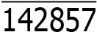 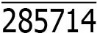 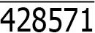 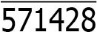 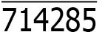 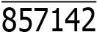 Com base nesses exemplos, peça aos alunos que escrevam outros números irracionais na forma decimal.Também é possível recorrer à Geometria para obter pontos na reta numérica associados a números irracionais. Solicite aos alunos que tracem um plano cartesiano em papel quadriculado. Com a ponta-seca na origem do plano, eles devem abrir o compasso até os pontos (n, 1), sendo n um número inteiro, e traçam arcos que cortem o eixo x, tanto na parte de abscissas positivas quanto na de negativas. Os pontos do eixo obtidos pelos arcos têm abscissas .Potências com expoentes negativos e fracionários (EF09MA03) Efetuar cálculos com números reais, inclusive potências com expoentes fracionários.A exemplo do exercício 12 da página 47 do livro do estudante, peça aos alunos que escrevam uma expressão com a multiplicação de duas raízes de mesmo radicando. A seguir, peça que calculem o produto dessas raízes. Eles devem transformá-las em potências de mesma base com expoentes fracionários. Então, aplicando a propriedade de potências, devem conservar a base e adicionar os expoentes; como estes são frações, possivelmente obterão frações equivalentes de mesmo denominador. Obtida a potência produto, devem transformá-la em raiz novamente.Números reais: notação científica e problemas (EF09MA04) Resolver e elaborar problemas com números reais, inclusive em notação científica, envolvendo diferentes operações.Liste com os alunos exemplos de medidas muito grandes (distâncias interestelares em km, quantidades de partículas no universo etc.) e também muito pequenas (medidas em diversas grandezas, veja nanotecnologia) para representá-las em notação científica e resolver situações problema.Razão entre grandezas de espécies diferentes (EF09MA07) Resolver problemas que envolvam a razão entre duas grandezas de espécies diferentes, como velocidade e densidade demográfica.Há inúmeros contextos do cotidiano em que empregamos o conceito de razão entre grandezas de natureza diferente – gramatura de papel, velocidade, densidade demográfica, densidade absoluta de uma matéria, consumo médio, renda per capita – tratadas no capítulo 3 do livro do estudante. Solicite aos alunos que tragam matérias jornalísticas que abordem várias dessas e de outras razões entre grandezas diferentes (como vazão de gás) para serem discutidas e analisadas em aula.Grandezas diretamente proporcionais e grandezas inversamente proporcionais (EF09MA08) Resolver e elaborar problemas que envolvam relações de proporcionalidade direta e inversa entre duas ou mais grandezas, inclusive escalas, divisão em partes proporcionais e taxa de variação, em contextos socioculturais, ambientais e de outras áreas.A proporcionalidade (direta ou inversa) permeia grande parte das situações problema do nosso dia a dia, que são resolvidas por meio da aplicação desse conceito. No entanto, é importante ressaltar o vácuo que existe entre o ideal e o real. Destaque as falas de advertência dos personagens da página 70 do livro do estudante.A exemplo da seção Para saber mais da página 83 do livro do estudante, apresente aos alunos situações problema do cotidiano para que eles resolvam com o auxílio de um quadro.Tal como desenvolvido na seção Trabalhando a informação das páginas 84 e 85 do livro do estudante, oriente os alunos a empregarem a regra de três simples para determinar o espaço necessário e possível na construção de gráficos de barras ou de colunas.Relações entre arcos e ângulos na circunferência de um círculo (EF09MA11) Resolver problemas por meio do estabelecimento de relações entre arcos, ângulos centrais e ângulos inscritos na circunferência, fazendo uso, inclusive, de softwares de geometria dinâmica.Apresente exemplos aos alunos, como o de uma câmara de segurança (objeto cada vez mais comum e acessível) com giro de 90° na vertical e de 350° na horizontal com alcance de 20 metros. Solicite a eles que calculem o comprimento em metro da trajetória de visão vertical e de visão horizontal de uma câmera como essa.Relações métricas no triângulo retânguloTeorema de Pitágoras: verificações experimentais e demonstraçãoRetas paralelas cortadas por transversais: teoremas de proporcionalidade e verificações experimentais(EF09MA14) Resolver e elaborar problemas de aplicação do teorema de Pitágoras ou das relações de proporcionalidade envolvendo retas paralelas cortadas por secantes.A exemplo da seção Para saber mais da página 37 do livro do estudante, solicite aos alunos que, em trios, tracem uma espiral de Teodoro em cartolina até que obtenham . Para isso, peça a eles que usem 8 cm como unidade de medida e pintem à vontade. Também podem usar uma unidade menor e construir parte dessa espiral para compor, com outros elementos, uma paisagem ou outra manifestação artística em uma atividade interdisciplinar com Arte. Depois, promova uma mostra com esses trabalhos.Unidades de medida para medir distâncias muito grandes e muito pequenasUnidades de medida utilizadas na informática (EF09MA18) Reconhecer e empregar unidades usadas para expressar medidas muito grandes ou muito pequenas, tais como distância entre planetas e sistemas solares, tamanho de vírus ou de células, capacidade de armazenamento de computadores, entre outros.Proponha uma atividade interdisciplinar com Ciências que, por meio de cálculos com medidas, contemple habilidades descritas na BNCC, como: (EF09CI03) Identificar modelos que descrevem a estrutura da matéria (constituição do átomo e composição de moléculas simples) e reconhecer sua evolução histórica; (EF09CI14) Descrever a composição e a estrutura do Sistema Solar (Sol, planetas rochosos, planetas gigantes gasosos e corpos menores), assim como a localização do Sistema Solar na nossa Galáxia (a Via Láctea) e dela no Universo (apenas uma galáxia dentre bilhões).Leitura, interpretação e representação de dados de pesquisa expressos em tabelas de dupla entrada, gráficos de colunas simples e agrupadas, gráficos de barras e de setores e gráficos pictóricos (EF09MA22) Escolher e construir o gráfico mais adequado (colunas, setores, linhas), com ou sem uso de planilhas eletrônicas, para apresentar um determinado conjunto de dados, destacando aspectos como as medidas de tendência central.A exemplo da seção Trabalhando a informação da página 59 do livro do estudante, solicite aos alunos que pesquisem temas de interesse social na mídia impressa ou eletrônica e organizem os dados em uma tabela, representando-os em ao menos dois tipos de gráficos, calculando a moda, a mediana e a média aritmética.Com a finalidade de avaliar os estudos realizados no bimestre, proponha atividades que permitam aos alunos retomarem, articularem e aplicarem os conteúdos estudados.